EinladungMOMOEin Theaterstück nach Michael EndeDie Klasse 7a der Neuen Waldorfschule Dresden lädt Sie herzlich für den 24.06.2022, 18:00 Uhr, in das Kulturhaus Blochwitz zu ihrem Theaterstück “MOMO“ ein. In dem Theaterstück geht es um die Zeit, die uns  heutzutage unter anderem durch Medien und eine immer schnelllebigere Arbeitswelt geraubt wird. Im Theaterstück sind diese Zeitdiebe Graue Herren. Momo versucht klarzumachen, was Zeit wirklich ist und wie wichtig sie für unser Zusammenleben ist.Michael Ende schrieb 6 Jahre lang an dem Buch “Momo“ (1968-1973). Wieso, erklärte er in einem Interview:„Dann hab’ ich irgendwann gemerkt, das sitzt noch nicht, da komm ich nicht richtig ran, auf die Weise, dann tu ich es in meinen Aktenschrank und lass es lange liegen. […] Ich hab’s mir immer wieder vorgeholt, hab’s durchgelesen, hab’ nachgedacht darüber, […] bis irgendwann mal der Moment kommt, wo man plötzlich spürt, jetzt hast du’s, jetzt hast du den richtigen Zugang dazu.“Wir würden uns sehr freuen, Sie bei unserer Aufführung begrüßen zu dürfen!Was: MOMOWer: Klasse 7a der Neuen Waldorfschule Dresden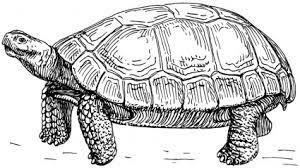 Wann: 24.6.2022, 18:00 UhrWo: Kulturhaus BlochwitzDer Eintritt ist frei.Liotta und Elina für die Klasse 7A